Tematyka tygodniowa:   ,,Chciałbym być sportowcem”.Data: 14.04. 2021r.  ŚRODADzień trzeci: WyścigCele główne:• rozwijanie umiejętności uważnego słuchania tekstu literackiego,• zapoznanie z zasadą zdrowej rywalizacji (fair play) obowiązującą w sporcie,• kształtowanie odporności emocjonalnej, zachęcanie do godnego zachowania w sytuacjach zwycięstwa i porażki,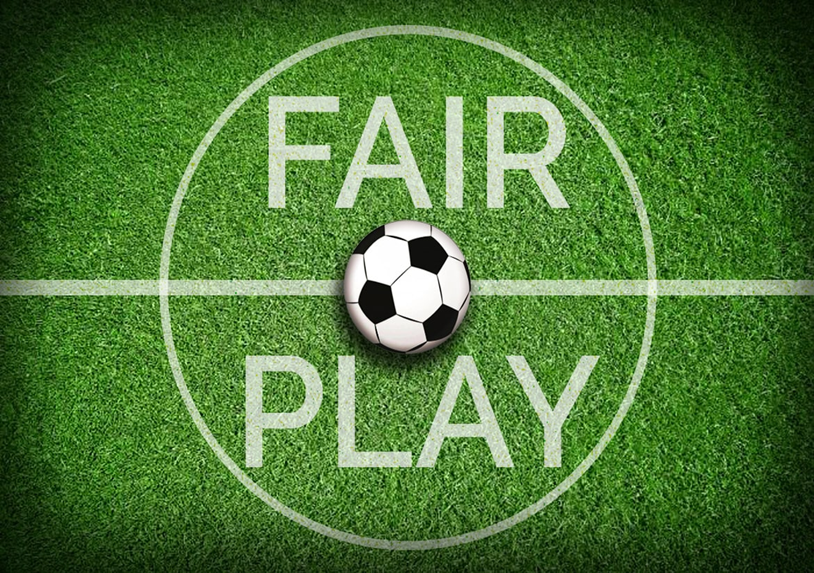 Zaczynamy dzisiejsze zajęcia od porannej gimnastykihttps://www.youtube.com/watch?v=2BQCcIjudZ8Słuchanie opowiadania P. Beręsewicza WyścigiW Dniu Sportu przed wyścigiem w workach Olek był pewny swego. Tymczasem niespodzianka! Ola jak zając wyskoczyła mu zza pleców i pierwsza wpadła na metę. Zabrzmiały brawa, a Olek nadął się i burknął: – Na pewno miała luźniejszy worek! – Następnym razem stań do wyścigu ze ślimakiem – zaproponowała mama, ale Olek wzruszył ramionami. – A co to za przyjemność wygrać ze ślimakiem? – prychnął. – Przecież ze ślimakiem nie można przegrać! – To znaczy, że przyjemność jest wtedy, kiedy można przegrać, tak? – spytała mama. – W takim razie wypadałoby chyba umieć przegrywać, co? – Jak to umieć przegrywać? – zdziwił się Olek. – Po prostu: najpierw starać się wygrać, a jeśli się nie uda, pogratulować zwycięzcy i następnym razem starać się jeszcze bardziej. – To trudne – zmartwił się Olek. Mama uśmiechnęła się czule. – Wiem, synku – powiedziała.Rozmowa na temat opowiadania.   Ilustracja do opowiadania https://flipbooki.mac.pl/przedszkole/oa_ks_56/mobile/index.html#p=96Dziecko przygląda się ilustracji, odpowiada na pytania: Jak zachował się Olek po zakończeniu wyścigu? Co ty zrobiłbyś na miejscu Olka? Co poradziła Olkowi mama?Omówienie znaczenia słów fair play.Fair play – rodzic prosi dziecko, aby pomyślało z czym kojarzy mu się sformułowanie fair play. Następnie osoba rodzic wyjaśnia, że jest to zasada uczciwej rywalizacji. Jest to dobór zasad obowiązujących w grze lub w sporcie, których przestrzeganie pozwala na uczciwe rozegranie.R. pyta dzieci:Jak należy postępować, aby być dobrym sportowcem?Jak nazywa się ludzi zainteresowanych daną dyscypliną sportową i przychodzących np. na stadion, aby obejrzeć mecz?W jaki sposób powinien zachowywać się kibic?Uzupełnia wypowiedzi dzieci. Rodzic przekazuje ciekawostki. Zasada zdrowej rywalizacji sięga starożytnej Grecji. Fair play to (z języka angielskiego) zbiór zasad obowiązujących w grze lub walce sportowej, których przestrzeganie pozwala na uczciwe i szlachetne jej rozegranie. Następnie R. pokazuje dzieciom zapisany na kartonie napis FIFA. Krótko przybliża cele działania tej międzynarodowej organizacji piłkarskiej czuwającej nad przestrzeganiem przez drużyny przepisów gry w piłkę nożną.Posłuchajcie piosenki „Zawsze wygrywa ten” https://www.youtube.com/watch?v=n6m4GQfrQMIW co dziś zagracie dzieci? Posłuchajcie piosenki jeszcze raz, zaśpiewajcie wspólnie refren. W co zagramy dziś? Powiedz szybko mi.Najlepszym zostań dziś sportowcem.Zawsze wygrywa ten, kto dobrze bawi się,Zasady fair play dobrze zna.Praca plastyczno – technicznaModel boiska – praca techniczno-konstrukcyjna. Do wykonania modelu boiska do piłki nożnej potrzebne nam będzie pudełko w kształcie prostokąta, papier kolorowy, nożyczki, klej, farby, pędzle.Dno pudełka należy okleić zielonym papierem kolorowym, białą farba oznaczamy obręb boiska i bramki. Boki pudełka rozkładamy i malujemy trybuny. Dodatkowo z plasteliny można wykonać figurki graczy oraz małą papierową piłkę aby rozegrać mecz. Udanej zabawy!W filmiku znajdziecie podpowiedź jak zrobić boisko https://www.youtube.com/watch?v=2OesyrPyTQoPrzykłady zabaw dla dzieci rozwijające małą motorykę, pomysły na zabawy w domuhttps://youtu.be/J3WqxZfgxvw